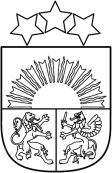 Valsts policijas koledžaEzermalas iela 10, Rīga, LV-1014; tālr.67146288; e-pasts kanc@koledza.vp.gov.lv; www.policijas.koledza.gov.lvLĒMUMSRīgāSaskaņots ar ________________________________.(Norāde par dokumenta izstrādātāju un viņa sakaru līdzekli (līdzekļiem))Direktors                                                                                       Ģ.ZalānsŠIS DOKUMENTS IR PARAKSTĪTS AR DROŠU ELEKTRONISKO PARAKSTU UN SATUR LAIKA ZĪMOGU___________ (Teksta satura atklāsts)(Teksts)DirektorsNr.______	                          V. Uzvārds